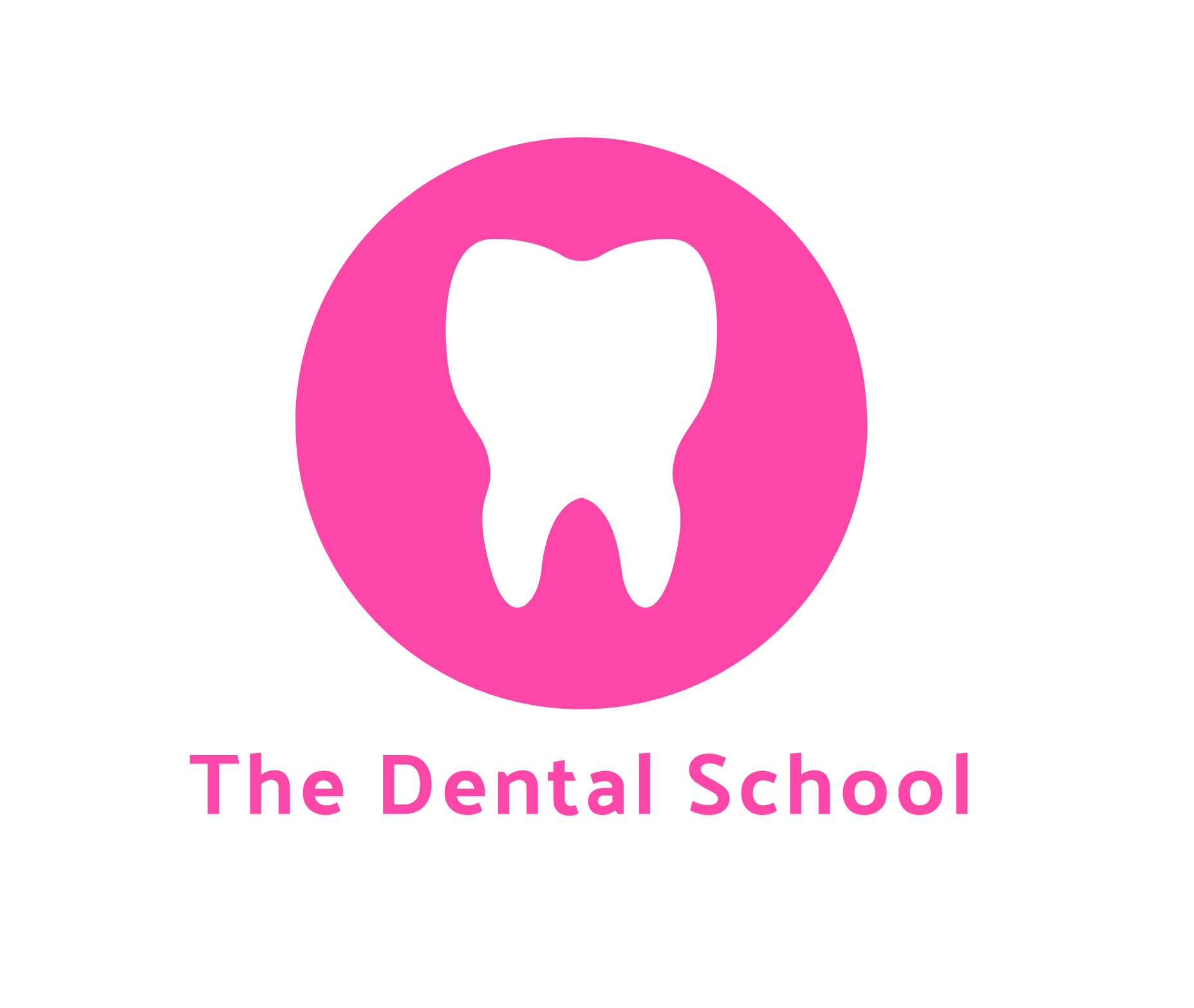 Student Support PolicyScopeThis policy outlines the support that is available to all students during the completion of their NEBDN Diploma in Dental Nursing. PolicyAt The Dental School (TDS) we understand that any form of study can cause increased levels of stress and anxiety. We know that most of our students will be trying to balance their homelife, studies and work. At TDS we are committed to ensuring that no student is left behind and that where necessary, students are given 121 support to remain on track and successful.Contained within this policy is a useful list of Frequently Asked Questions (FAQ) to help you, if you find yourself struggling to balance the many different aspects of your life alongside your studies.Who can help me if I fall behind with my studies?If you find that you are struggling to balance studies, work and homelife the first person you should speak to is you tutor. Your tutor will be best placed to offer support and suggestions on how best to prioritise your studies but will also be able to support you when speaking with your practice manager in relation to practice workload.Will I be asked to leave the course if I fall behind?No. At The Dental School we will always do everything we can to prevent any student being asked to leave our course. We are committed to ensuring that every student makes it to the end of the course and passes! Your tutor, practice manager and mentor will be on hand to ensure we achieve this together.What can I do if I feel that my practice is not being supportive of my studies?In instances like this, which are rare, you must speak with your tutor immediately. Successful students complete the course only when everyone involved pulls together.Who do I speak to if I do not feel my tutor is being supportive?In instances like this, you should contact Martin Brimicombe using martin@thedentalschool.org or 07397573730. He will be best placed to listed to your concerns and support you to resolve any concerns that you do have.If I fall behind with my studies and am not ready to take the exam, can I defer it to the next one?Yes. Although we are confident at The Dental School, that we have the resources, drive and shared determination to ensure you complete your course on time!At your induction, you will receive information on the scheme of work for the duration of your course, helping you to understand what is due and when, also enabling you to plan your time effectively.Additionally, throughout the course, you will have regular 121’s with your tutor to assess your progress, the quality of your work and for you to share any concerns you might have.Through this we hope that although there will be points during the  course that are more difficult than others, that you know and understand who you can speak to for additional support at the most difficult times.